						Année scolaire 2020/2021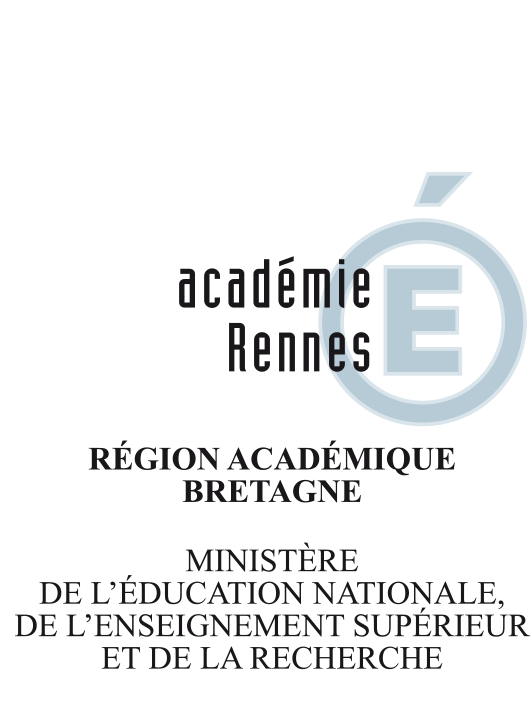 DIPATE 4	- Personnels administratifs	 : 	Mme C. FRESNEAU (Dept 35)      	   02.23.21.75.37	de santé, sociaux et labo.		M. T.HUARD (Depts 22, 29 et 56)    	   02.23.21.78.80A transmettre en un exemplaire au Rectorat DIPATE 4.Nom :                                            Prénom :                                Nom de jeune fille :Date et lieu de naissance :N° Sécurité Sociale :Adresse personnelle :N° Tél. domicile :N° Tél. portable :Nationalité :(pour les étrangers : photocopie de la carte de travail)Situation de Famille :    Célibataire       Marié(e)        Vie maritale      Pacsé(e)                                        Veuf(e)         Séparé(e)      Divorcé(e)       Depuis le :Nombre et Age des enfants à charge :(Préciser si une naissance est attendue et à quelle date)   SECTEURS GEOGRAPHIQUES SOLLICITES 1 –2 –3 –4 –5 –  en fonction des remplacements, l’administration pourra être amenée à faire des propositions d’emploi en dehors des secteurs indiqués.  Expériences professionnelles : joindre un C.V. détaillé des fonctions exercées   Préférences professionnelles :  	 Secrétariat de scolarité	 de direction       (Personnels administratifs)      	 Intendance	 Gestion matérielle		  Moyen de locomotion personnel :            OUI – lequel ? _______________               Transport en commun Quotité de travail souhaité :        100 %                     80 %                  50 %	                                                                                                                               Certifié exact, le                                                                                                                                                                    Signature de l’intéressé(e)Pour les agents actuellement en poste à l’Education Nationale :  Avis détaillé du chef d’établissement ou du chef de service sur la manière de servir : Signature du CHEF D’ETABLISSEMENT 	VU et pris connaissance, le et cachet de l’établissement	Signature de l’intéressé(e)*  Cocher les cases correspondantes	DEMANDE D’EMPLOI D’AGENT NON TITULAIRE - DE  BUREAU –- INFIRMIER –- ASSISTANT DE SERVICE SOCIAL –- LABORATOIRE(1) rayer la mention inutile